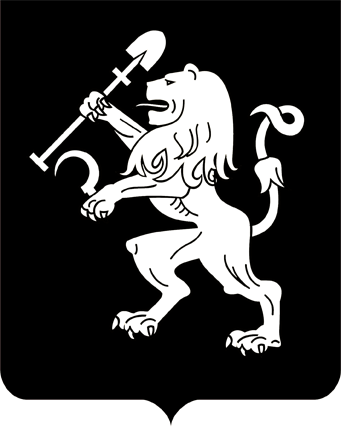 АДМИНИСТРАЦИЯ ГОРОДА КРАСНОЯРСКАРАСПОРЯЖЕНИЕО сносе самовольной постройки(Северо-Восточный промышленный район, в промзоне ТЭЦ-3 Советского района) В соответствии с пунктом 4 статьи 222 Гражданского кодекса               Российской Федерации, статьей 55.32 Градостроительного кодекса Российской Федерации, статьей 16 Федерального закона от 06.10.2003                    № 131-ФЗ «Об общих принципах организации местного самоуправления в Российской Федерации», руководствуясь статьями 45, 58, 59 Устава города Красноярска, распоряжением Главы города от 22.12.2006 № 270-р:1. Осуществить снос объекта незавершенного строительства –               железобетонной конструкции, состоящей из железобетонных колонн, установленных в железобетонные стаканы, железобетонных ферм,                   железобетонных плит перекрытий, площадью застройки 800 кв. м, расположенного на земельном участке, государственная собственность                     на который не разграничена, с кадастровым номером 24:50:0400413:4            по адресу: г. Красноярск, Северо-Восточный промышленный район,                 в промзоне ТЭЦ-3 Советского района, в соответствии с каталогом координат характерных точек внешнего контура самовольной постройки               согласно приложению.2. В течение семи рабочих дней с даты принятия настоящего             распоряжения:департаменту информационной политики администрации города опубликовать сообщение в газете «Городские новости» о планируемом сносе самовольной постройки, указанной в пункте 1 настоящего распоряжения;департаменту градостроительства администрации города разместить на официальном сайте администрации города в информаци-                онно-телекоммуникационной сети Интернет сообщение о планируемом сносе самовольной постройки, указанной в пункте 1 настоящего распоряжения;муниципальному казенному учреждению города Красноярска «Управление капитального строительства» обеспечить размещение               сообщения о планируемом сносе самовольной постройки, указанной                    в пункте 1 настоящего распоряжения, на информационном щите в границах земельного участка, на котором она расположена.3. Муниципальному казенному учреждению города Красноярска «Управление капитального строительства» по истечении двух месяцев          с даты размещения на официальном сайте администрации города                      в информационно-телекоммуникационной сети Интернет сообщения               о планируемом сносе самовольной постройки в течение шести месяцев организовать снос самовольной постройки, указанной в пункте 1 настоящего распоряжения.4. Настоящее распоряжение опубликовать в газете «Городские                  новости» и разместить на официальном сайте администрации города.Заместитель Главы города –руководитель департамента градостроительства					              Д.Н. Веретельников14.03.2023№ 48-арх